Присутствовали:		Члены РРК

г-жа Л. ЖЕАНТИ, Председатель, 

г-жа Ш. БОМЬЕ, заместитель Председателя

г-н Т. АЛАМРИ, г-н E. АЗЗУЗ, г-н Л.Ф. БОРХОН-ФИГЕРОА, г-жа С. ХАСАНОВА, г-н A. ХАСИМОТО, г-н И. АНРИ, г-н Д.К. ХОАН, г-н С.М. МЧУНУ, г-н Х. ТАЛИБ, г-н Н. ВАРЛАМОВИсполнительный секретарь РРК
г-н М. МАНЕВИЧ, Директор БРСоставители протоколов
г-н Т. ЭЛДРИДЖ и г-жа С. МУТТИТакже присутствовали:	г-жа Дж. УИЛСОН, заместитель Директора БР и руководитель IAP
г-н А. ВАЛЛЕ, руководитель SSD
г-н Ч.Ч. ЛOO, руководитель SSD/SPR
г-н M. САКАМОТО, руководитель SSD/SSC
г-н Ц. ВАН, руководитель SSD/SNP
г-н Н. ВАСИЛЬЕВ, руководитель TSD
г-н К. БОГЕНС, руководитель TSD/FMD
г-н Б. БА, руководитель TSD/TPR
г-жа И. ГАЗИ, руководитель TSD/BCD
г-н A. МАНАРА, TSD/BCD
г-н Д. БОТА, SGD 
г-жа К. ГОЗАЛЬ, административный секретарьПриложение 1Правила, касающиеся

СТАТЬИ 5 РРADD5.458Спутниковая служба исследования Земли (пассивная) и служба космических исследований (пассивная) не имеют распределения в полосах частот 6425–7075 МГц и 7075–7250 МГц. Заявление частотных присвоений спутниковой службе исследования Земли (пассивной) и службе космических исследований (пассивной) в полосах 6425–7075 МГц и 7075–7250 МГц будет рассматриваться Бюро как не соответствующее Таблице распределения частот.Основания: Разъяснить, что спутниковая служба исследования Земли (пассивная) и служба космических исследований (пассивная) не имеют распределения в полосах частот 6425–7075 МГц и 7075–7250 МГц и что использование этих полос данными службами не будет соответствовать Таблице распределения частот. Аналогичное разъяснение сделано в Правиле процедуры по п. 5.149 для радиоастрономической службы в определенных полосах частот.Дата начала применения Правила: с момента утверждения.______________Радиорегламентарный комитет
Женева, 14–18 октября 2019 года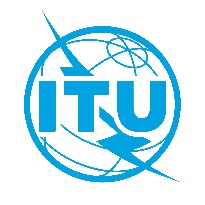 Документ RRB19-3/6-R
17 октября 2019 года
Оригинал: английскийКРАТКИЙ обзор РЕШЕНИйвосемьдесят второго СОБРАНИЯРАДИОРЕГЛАМЕНТАРНОГО КОМИТЕТАКРАТКИЙ обзор РЕШЕНИйвосемьдесят второго СОБРАНИЯРАДИОРЕГЛАМЕНТАРНОГО КОМИТЕТА14−17 октября 2019 года14−17 октября 2019 годаПункт №ПредметМеры/решения и основанияПоследующие 
меры1Открытие собранияПредседатель г-жа Л. ЖЕАНТИ приветствовала членов Комитета на его 82-м собрании.Директор Бюро радиосвязи г-н М. МАНЕВИЧ от имени Генерального секретаря г-на Х. ЧЖАО также приветствовал членов Комитета, пожелал Комитету успешного проведения собрания и отметил далее, что Бюро полностью занято подготовкой к ВКР-19. Г-н E. АЗЗУЗ отметил, что будут приняты все практические меры для удовлетворения потребностей членов Комитета и администраций в период ВКР-19 и что к нему можно обращаться по всем административным проблемам и запросам во время конференции.−2Принятие повестки дня 
()Проект повестки дня был принят с изменениями, указанными в Документе RRB19-3/OJ/1(Rev.1). Комитет принял решение включить для информации Документ RRB19-3/DELAYED/1 в пункт 5.1 повестки дня.Комитет просил Бюро соблюдать предельный срок публикации всех документов до собрания.−3Отчет Директора БР
RRB19-3/2; RRB19-3/2(Add.1);
RRB19-3/2(Add.2); RRB19-3/2(Add.3);
RRB19-3/2(Add.4);
RRB19-3/2(Add.4)(Corr.1);
RRB19-3/2(Add.5); RRB19-3/2(Add.6); RRB19-3/2(Add.7)Комитет подробно рассмотрел Отчет Директора Бюро радиосвязи, содержащийся в Документе RRB19-3/2 и дополнительных документах к нему, и выразил Бюро благодарность за представленную обширную и подробную информацию.−3Отчет Директора БР
RRB19-3/2; RRB19-3/2(Add.1);
RRB19-3/2(Add.2); RRB19-3/2(Add.3);
RRB19-3/2(Add.4);
RRB19-3/2(Add.4)(Corr.1);
RRB19-3/2(Add.5); RRB19-3/2(Add.6); RRB19-3/2(Add.7)a)	Комитет с удовлетворением принял к сведению информацию, представленную в п. 2 Отчета Директора Бюро радиосвязи об обработке заявок. Комитет также высоко оценил усилия, прилагаемые Бюро, и соблюдение Бюро всех регламентарных предельных сроков, в соответствующих случаях, и всех показателей деятельности при обработке заявок. Отметив ряд случаев незначительного превышения регламентарных предельных сроков в связи с датой публикации ИФИК БР, Комитет поручил Бюро и далее соблюдать регламентарные предельные сроки и показатели деятельности при обработке заявок и принять необходимые меры для устранения таких задержек по мере возможности.Бюро и далее будет соблюдать регламентарные предельные сроки и показатели деятельности при обработке заявок, а также примет необходимые меры для устранения задержек по мере возможности.3Отчет Директора БР
RRB19-3/2; RRB19-3/2(Add.1);
RRB19-3/2(Add.2); RRB19-3/2(Add.3);
RRB19-3/2(Add.4);
RRB19-3/2(Add.4)(Corr.1);
RRB19-3/2(Add.5); RRB19-3/2(Add.6); RRB19-3/2(Add.7)b)	Комитет принял к сведению п. 3 Отчета Директора Бюро радиосвязи об осуществлении возмещения затрат на обработку заявок на спутниковые сети (просроченные платежи).−3Отчет Директора БР
RRB19-3/2; RRB19-3/2(Add.1);
RRB19-3/2(Add.2); RRB19-3/2(Add.3);
RRB19-3/2(Add.4);
RRB19-3/2(Add.4)(Corr.1);
RRB19-3/2(Add.5); RRB19-3/2(Add.6); RRB19-3/2(Add.7)c)	Комитет с удовлетворением принял к сведению информацию, представленную в п. 4.1 Отчета Директора Бюро радиосвязи о вредных помехах и/или нарушениях Регламента радиосвязи (РР). Комитет также с удовлетворением принял к сведению, что "Система представления донесений о помехах спутниковым службам и разрешения проблемы помех" (SIRRS), предназначенная для донесений о вредных помехах космическим системам, упрощает обмен информацией между администрациями в случае возникновения вредных помех, что в свою очередь содействует оперативному разрешению случаев вредных помех.−3Отчет Директора БР
RRB19-3/2; RRB19-3/2(Add.1);
RRB19-3/2(Add.2); RRB19-3/2(Add.3);
RRB19-3/2(Add.4);
RRB19-3/2(Add.4)(Corr.1);
RRB19-3/2(Add.5); RRB19-3/2(Add.6); RRB19-3/2(Add.7)d)	В связи с п. 4.2 Отчета Директора и Дополнительными документами 1, 5 и 7 к нему о вредных помехах, создаваемых передатчиками радиовещательной службы Италии соседним с нею странам, Комитет с удовлетворением отметил усилия администраций при проведении двусторонних собраний по координации. Однако, Комитет вновь отметил, что достигнут незначительный прогресс в разрешении случаев вредных помех от станций звукового радиовещания Италии соседним с нею странам. Комитет призвал заинтересованные администрации продолжать прилагать все усилия для разрешения случаев вредных помех и поручил Бюро продолжать оказывать помощь заинтересованным администрациям в их деятельности по осуществлению координации и представлять отчеты о достигнутых результатах на последующие собрания Комитета.Бюро продолжит оказывать помощь администрациям в их деятельности по осуществлению координации и представлять Комитету отчеты о достигнутых результатах.3Отчет Директора БР
RRB19-3/2; RRB19-3/2(Add.1);
RRB19-3/2(Add.2); RRB19-3/2(Add.3);
RRB19-3/2(Add.4);
RRB19-3/2(Add.4)(Corr.1);
RRB19-3/2(Add.5); RRB19-3/2(Add.6); RRB19-3/2(Add.7)e)	Комитет принял к сведению п. 5 Отчета Директора о выполнении п. 11.44.1, п. 11.47, п. 11.48, п. 11.49, п. 9.38.1, Рез. 49 и п. 13.6 РР и выразил благодарность за информацию, представленную в этом пункте.−3Отчет Директора БР
RRB19-3/2; RRB19-3/2(Add.1);
RRB19-3/2(Add.2); RRB19-3/2(Add.3);
RRB19-3/2(Add.4);
RRB19-3/2(Add.4)(Corr.1);
RRB19-3/2(Add.5); RRB19-3/2(Add.6); RRB19-3/2(Add.7)f)	Комитет принял к сведению п. 6 Отчета Директора работе Совета по вопросу о возмещении затрат на регистрацию спутниковых сетей.−3Отчет Директора БР
RRB19-3/2; RRB19-3/2(Add.1);
RRB19-3/2(Add.2); RRB19-3/2(Add.3);
RRB19-3/2(Add.4);
RRB19-3/2(Add.4)(Corr.1);
RRB19-3/2(Add.5); RRB19-3/2(Add.6); RRB19-3/2(Add.7)g)	При рассмотрении п. 7 Отчета Директора о пересмотре заключений по частотным присвоениям спутниковым системам НГСО ФСС в соответствии с Резолюцией 85 (ВКР-03) Комитет отметил значительную задержку пересмотра в некоторых случаях. Комитет поручил Бюро продолжать свою работу по сокращению этих задержек при пересмотре заключений, принимая следующие меры:увеличение имеющихся людских ресурсов для пересмотра заключений на соответствие пределам э.п.п.м., установленным в Статье 22 РР;усовершенствование алгоритма рассмотрения согласно п. 9.7B РР;усовершенствование программного обеспечения путем выполнения решений ВКР-19, касающихся негеостационарных спутниковых систем, которые подпадают под действие Статьи 22 и п. 9.7B РР, в особенности в отношении общих входных параметров, содержащихся в Приложении 4 РР;реализация пересмотра Рекомендации МСЭ-R S.1503, подготовленного Рабочей группой 4А МСЭ-R.	Комитет далее поручил Бюро представить 83-му собранию Комитета отчет о выполнении вышеперечисленных мер.Бюро продолжит свою работу по сокращению задержек при пересмотре заключений и представит 83-му собранию Комитета отчет о выполнении указанных мер.3Отчет Директора БР
RRB19-3/2; RRB19-3/2(Add.1);
RRB19-3/2(Add.2); RRB19-3/2(Add.3);
RRB19-3/2(Add.4);
RRB19-3/2(Add.4)(Corr.1);
RRB19-3/2(Add.5); RRB19-3/2(Add.6); RRB19-3/2(Add.7)h)	В ходе собрания Рабочей группы по Правилам процедуры, проходившем под председательством г-на И. Анри, Группа тщательно рассмотрела предварительный проект Правила процедуры, содержащийся в Дополнительном документе 2 к Отчету Директора (см. также п. 4.4 Отчета по Резолюции. 80 (Пересм. ВКР-07) для ВКР-19 в Документе CMR19/15). Комитет принял решение, что возможность рассмотреть надлежащий порядок действий по этому проекту Правила процедуры появится только после того, как станут известны результаты рассмотрения на ВКР-19 определения элемента данных A.1.f.2 (см. п. 1 Дополнения 2 в Прилагаемом документе 2 к Документу CMR19/4(Add.2)).−3Отчет Директора БР
RRB19-3/2; RRB19-3/2(Add.1);
RRB19-3/2(Add.2); RRB19-3/2(Add.3);
RRB19-3/2(Add.4);
RRB19-3/2(Add.4)(Corr.1);
RRB19-3/2(Add.5); RRB19-3/2(Add.6); RRB19-3/2(Add.7)i)	Комитет с удовлетворением принял к сведению представленную в Дополнительном документе 3 к Отчету Директора ретроспективную информацию о распределениях службе космической эксплуатации и отметил далее, что этот вопрос представлен на рассмотрение ВКР-19. Комитет пришел к заключению, что, в случае необходимости, этот вопрос следует дополнительно рассмотреть после того, как ВКР-19 примет решение о надлежащих действиях.−3Отчет Директора БР
RRB19-3/2; RRB19-3/2(Add.1);
RRB19-3/2(Add.2); RRB19-3/2(Add.3);
RRB19-3/2(Add.4);
RRB19-3/2(Add.4)(Corr.1);
RRB19-3/2(Add.5); RRB19-3/2(Add.6); RRB19-3/2(Add.7)j)	Комитет с удовлетворением принял к сведению отчет о деятельности по координации между администрациями Франции и Греции, а также администрациями Саудовской Аравии, действующей в качестве заявляющей администрации межправительственной организации ARABSAT, и Соединенного Королевства, содержащийся в Дополнительном документе 4 и исправлениях к нему к Отчету Директора. Комитет поздравил администрации Саудовской Аравии и Соединенного Королевства с благоприятным завершением их деятельности по координации и выразил признательность Бюро за поддержку в этом вопросе. Комитет призвал администрации Франции и Греции продолжать свою работу по координации, чтобы добиться аналогичного удовлетворительного результата, поручил Бюро продолжать оказывать необходимую поддержку этим двум администрациям и представить 83-му собранию РРК отчет о достигнутых результатах.  Бюро продолжит оказывать необходимую поддержку администрациям Франции и Греции и представит 83-му собранию РРК отчет о достигнутых результатах.3Отчет Директора БР
RRB19-3/2; RRB19-3/2(Add.1);
RRB19-3/2(Add.2); RRB19-3/2(Add.3);
RRB19-3/2(Add.4);
RRB19-3/2(Add.4)(Corr.1);
RRB19-3/2(Add.5); RRB19-3/2(Add.6); RRB19-3/2(Add.7)k)	Комитет подробно рассмотрел отчет Бюро о ходе работы, касающейся оспариваемых территорий, который содержится в Дополнительном документе 6 к Отчету Директора, и выразил признательность Бюро за проделанную работу. Комитет поручил Бюро продолжать свою деятельность по поиску решений этого вопроса и по возможному согласованию IDWM и карты ООН. Для этого Бюро следует:применять индивидуальный подход при поиске решения вопроса о регистрации в МСРЧ заявленных присвоений станциям, которые находятся на оспариваемых территориях, с тем чтобы по возможности был предложен более общий подход, включая возможный пересмотр Правила процедуры, касающегося Резолюции 1 (Пересм. ВКР-97);оценить различия между IDWM и картой ООН, которые могут включать как оспариваемые, так и неоспариваемые территории, и разработать предложение по согласованию этих карт.	Комитет поручил далее Бюро представить 83-му собранию РРК отчет о достигнутых результатах.Бюро продолжит работу по поиску решения вопроса о регистрации в МСРЧ заявленных присвоений станциям, которые находятся на оспариваемых территориях, и представит 83-му собранию РРК отчет о достигнутых результатах.4Правила процедурыПравила процедурыПравила процедуры4.1Список предлагаемых Правил процедуры
(RRB19-3/1 (RRB16-2/3(Rev.12)))Комитет принял к сведению список Правил процедуры, представленный в Документе RRB19-3/1, и поручил Бюро подготовить к 83-му собранию Комитета документ, содержащий новый список предлагаемых Правил процедуры на период 2020–2023 годов, и перенести в этот новый список открытый пункт по предлагаемому проекту Правила процедуры, касающегося Дополнения 2 к Приложению 4.Бюро подготовит к 83-му собранию Комитета новый список предлагаемых Правил процедуры на период 2020–2023 годов и включит в этот новый список предлагаемый проект Правила процедуры, касающегося Дополнения 2 к Приложению 4.4.2Проекты Правил процедуры
(CCRR/63)Комитет обсудил проект Правила процедуры, распространенный среди администраций в Циркулярном письме CCRR/63, и принял к сведению, что не было получено замечаний от администраций. Комитет утвердил это Правило процедуры без изменений в том виде, в котором он представлен в Приложении 1 к настоящему Краткому обзору решений.Исполнительный секретарь обновит и опубликует Правила процедуры соответствующим образом.5Просьбы о продлении регламентарного предельного срока ввода или повторного ввода в действие частотных присвоений спутниковым сетямПросьбы о продлении регламентарного предельного срока ввода или повторного ввода в действие частотных присвоений спутниковым сетямПросьбы о продлении регламентарного предельного срока ввода или повторного ввода в действие частотных присвоений спутниковым сетям5.1Представление администрации Индонезии с просьбой о продлении регламентарного периода повторного ввода в действие частотных присвоений спутниковой сети GARUDA-2 (123° в. д.) 
(; )Комитет рассмотрел Документ RRB19-3/3, содержащий представление администрации Индонезии, и для информации рассмотрел Документ RRB19-3/DELAYED/1, содержащий представление администрации Объединенных Арабских Эмиратов.Комитет выразил понимание трудностей, с которыми столкнулась администрация Индонезии, и отметил, что:сложно найти заменяющие спутники в диапазоне L;администрация Индонезии в своей просьбе о продлении регламентарного периода повторного ввода в действие частотных присвоений спутниковой сети GARUDA-2 (123 в. д.) сослалась на Статью 44 и п. 196 Устава, касающиеся особых потребностей развивающихся стран и географического положения некоторых стран;администрация Индонезии уже представила эту просьбу и на ВКР-19 (см. Документ CMR19/35(Add.25));в настоящее время полномочия Комитета ограничены предоставлением продления регламентарного периода ввода или повторного ввода в действие частотных присвоений спутниковым сетям в случае форс-мажорных обстоятельств или задержки запуска, вызванной неготовностью одного из спутников, размещаемых на той же ракете-носителе.Комитет пришел к заключению, что удовлетворение просьбы администрации Индонезии выходит за рамки полномочий Комитета.Исполнительный секретарь сообщит об этих решениях заинтересованным администрациям.5.2Представление администрации Российской Федерации с просьбой о продлении регламентарного предельного срока ввода в действие частотных присвоений спутниковой сети INTERSPUTNIK-98E-F
(RRB19-3/5)Комитет рассмотрел просьбу Российской Федерации, содержащуюся в Документе RRB19-3/5, и отметил, что желательно было бы иметь более подробную информацию о проекте производства и запуска спутника (дата поставки, текущее состояние спутника). Комитет отметил, что:Российская Федерация действует в качестве заявляющей администрации от имени межправительственной организации "Интерспутник";просьба соответствует случаю задержки запуска, вызванной неготовностью одного из спутников, размещаемых на той же ракете-носителе, и поэтому Комитет обладает полномочиями для ее рассмотрения;запрашиваемое продление регламентарного предельного срока ввода в действие частотных присвоений спутниковой сети INTERSPUTNIK-98E-F является обоснованным и ограничивается периодом в десять месяцев.На основании этого Комитет принял решение удовлетворить просьбу Российской Федерации о предоставлении продления регламентарного периода ввода в действие частотных присвоений спутниковой сети INTERSPUTNIK-98E-F до 29 апреля 2021 года.Исполнительный секретарь сообщит об этих решениях заинтересованным администрациям.Бюро будет учитывать продление регламентарного периода ввода в действие частотных присвоений спутниковой сети INTERSPUTNIK-98E-F до 29 апреля 2021 года.6Представление администрации Китая с просьбой о пересмотре решения Комитета в отношении частотных присвоений спутниковым сетям ASIASAT-AK, ASIASAT-AK1 И ASIASAT-AKX В МСРЧ
(RRB19-3/4)Комитет подробно рассмотрел просьбу администрации Китая, содержащуюся в Документе RRB19-3/4, и отметил, что апелляции на решения Комитета следует представлять всемирной конференции радиосвязи (см. п. 14.6 и п. 3.3 Части C Правил процедуры о внутренних методах и методах работы Радиорегламентарного комитета). Комитет далее отметил, что:представление в Документе RRB19-3/4 не содержит новой информации, которая могла бы повлиять на решение Комитета, принятое на его 81-м собрании;администрация Китая уже представила на ВКР-19 апелляцию на решение Комитета (см. Документ CMR19/28(Add. 22)).Вследствие этого, Комитет пришел к заключению, что он не может удовлетворить апелляцию администрации Китая к Комитету о пересмотре своего решения.Комитет признал трудности, возникшие при применении п. 13.6 РР, и вновь подчеркнул актуальность п. 4.7 Отчета по Резолюции 80 (Пересм. ВКР-07) для ВКР-19 (см. Документ CMR19/15). Наряду с этим Комитет принял решение поручить Бюро выпустить циркулярное письмо, дополняющее информацию, содержащуюся в циркулярных письмах CR/301 и CR/343. В этом циркулярном письме следует разъяснить общую практику Бюро при применении п. 13.6 РР, включая его имеющиеся возможности для проведения проверки полос частот на борту спутников, и подробно описать типы информации, которую администрации могут представлять в ответ на запросы о разъяснении в рамках данного положения. При подготовке этого циркулярного письма следует также учесть решения ВКР-19 по данному вопросу, в соответствующем случае.Исполнительный секретарь сообщит об этих решениях заинтересованной администрации.Бюро выпустит циркулярное письмо об общей практике применения п. 13.6 РР.7Подготовка к АР-19 и ВКР-19 и сопутствующие организационные вопросыКомитет обсудил и согласовал организационные вопросы в рамках подготовки к АР-19 и ВКР-19 и принял решение проводить в ходе ВКР-19 ежедневные собрания. Комитет назначил членов для отслеживания работы по различным пунктам повестки дня ВКР-19, а также определил представителей по конкретным пунктам повестки дня. Комитет подчеркнул также роль и правила поведения членов Комитета в ходе ВКР.Комитет далее принял решение подготовить исправление к п. 4.3.4 Отчета по Резолюции 80 (Пересм. ВКР-07) для ВКР-19, для того чтобы определить минимальные требования к информации для представления просьб о продлении регламентарного предельного срока ввода или повторного ввода в действие частотных присвоений спутниковым сетям в случае задержки запуска, вызванной неготовностью одного из спутников, размещаемых на той же ракете-носителе.Бюро представит исправление к Отчету по Резолюции 80 (Пересм. ВКР-07) Комитета в качестве вклада для ВКР-19.8Выборы заместителя председателя на 2020 годРуководствуясь п. 144 Конвенции МСЭ, Комитет принял решение, что г-жа Ш. БОМЬЕ, заместитель председателя Комитета на 2019 год, будет выполнять обязанности председателя Комитета в 2020 году.Комитет принял решение избрать г-на Н. ВАРЛАМОВА заместителем председателя Комитета на 2020 год и, соответственно, председателем Комитета на 2021 год. −9Подтверждение сроков проведения следующего собрания в 2020 году и ориентировочных дат будущих собранийКомитет подтвердил даты проведения 83-го собрания: 23–27 марта 2019 года, в зале L.Комитет подтвердил также в предварительном порядке следующие даты проведения собраний в 2021 году:84-е собрание:	6−10 июля 2020 года85-е собрание:	19−27 октября 2020 года86-е собрание:	22−26 марта 2021 года87-е собрание:	12−16 июля 2021 года88-е собрание:	1−5 ноября 2021 года−10Любые другие вопросы−−11Утверждение краткого обзора решенийКомитет утвердил краткий обзор решений, содержащийся в Документе RRB19-3/6.−12Закрытие собранияСобрание было объявлено закрытым в 10 час. 30 мин. 17 октября 2019 года.